Администрация муниципального образования «Город Астрахань»ПОСТАНОВЛЕНИЕ21 февраля 2019 года № 73«Об утверждении муниципальной программы муниципального образования «Город Астрахань» «Охрана окружающей среды»В соответствии с Федеральным законом «Об общих принципах организации местного самоуправления в Российской Федерации», Уставом муниципального образования «Город Астрахань», Порядком разработки, утверждения, реализации и оценки эффективности муниципальных программ муниципального образования «Город Астрахань», утвержденным постановлением администрации муниципального образования «Город Астрахань» от 09.06.2015 № 3626, с изменениями и дополнениями, внесенными постановлениями администрации муниципального образования «Город Астрахань» от 26.02.2016 № 1125, от 07.02.2017 № 752, от 09.08.2017 № 4676, от 11.07.2018 № 427, от 13.08.2018 № 497, и Перечнем муниципальных программ муниципального образования «Город Астрахань», утвержденным распоряжением администрации муниципального образования «Город Астрахань» от 27.05.2015 № 607-р, с изменениями, внесенными распоряжениями администрации муниципального образования «Город Астрахань» от 21.03.2016 № 193-р, от 21.10.2016 № 1534-р, от 14.12.2017 № 2300-р, от 11.07.2018 № 3026-р, ПОСТАНОВЛЯЮ:1. Утвердить прилагаемую муниципальную программу муниципального образования «Город Астрахань» «Охрана окружающей среды».2. Управлению информационной политики администрации муниципального образования «Город Астрахань»:2.1. Опубликовать настоящее постановление администрации муниципального образования «Город Астрахань» в средствах массовой информации.2.2. Разместить настоящее постановление администрации муниципального образования «Город Астрахань» на официальном сайте администрации муниципального образования «Город Астрахань».3. Управлению контроля и документооборота администрации муниципального образования «Город Астрахань»:3.1. Направить настоящее постановление администрации муниципального образования «Город Астрахань» в государственно-правовое управление администрации Губернатора Астраханской области для включения в регистр муниципальных нормативных правовых актов Астраханской области в установленный законом срок. 3.2. В течение 10 дней после дня принятия настоящего постановления администрации муниципального образования «Город Астрахань» направить его в прокуратуру города Астрахани для проведения антикоррупционной экспертизы и проверки на предмет законности.4. Настоящее постановление администрации муниципального образования «Город Астрахань» вступает в силу с момента его официального опубликования.5. Контроль за исполнением настоящего постановления администрации муниципального образования «Город Астрахань» возложить на начальника управления по коммунальному хозяйству и благоустройству администрации муниципального образования «Город Астрахань».Глава администрации Р.Л. ХАРИСОВУтверждена постановлением администрации муниципального образования «Город Астрахань» от 21.02.2019 № 73Муниципальная программа муниципального образования«Город Астрахань» «Охрана окружающей среды»1. Паспорт.2. Характеристика проблемы в рассматриваемой сфере и прогноз развития ситуации с учетом реализации муниципальной программы.К основным проблемам охраны окружающей среды города Астрахани относятся загрязнение почв и деградация земель в результате накопления ТБО, загрязнение водоемов и воздуха.Бытовые отходы от жилищного сектора города Астрахани, а также промышленные отходы IV класса размещаются на полигоне ТБО, который расположен на землях Приволжского района Астраханской области в районе пос. Фунтово. Полигон захоронения твердых бытовых отходов в пос. Фунтово был введен в эксплуатацию в 1984 году с планируемым сроком эксплуатации 25 лет, который был продлен в 2009 году на 5 лет. Технология, используемая для захоронения ТБО на старом полигоне - захоронение методом уплотнения и пересыпки грунтом по выравнивающей высотной схеме. В соответствии с Федеральным законом «Об отходах производства и потребления» и Земельным кодексом Российской Федерации перед закрытием полигона необходимо провести его рекультивацию. В соответствии с порядком предоставления субсидий из бюджета Астраханской области муниципальным образованиям Астраханской области на реализацию мероприятий подпрограммы «Ликвидация накопленного экологического ущерба на территории Астраханской области» государственной программы «Охрана окружающей среды Астраханской области» одним из условий предоставления субсидии является:В рамках ведомственной целевой программы муниципального образования «Город Астрахань» «Охрана окружающей среды» были реализованы мероприятия по рекультивации полигона ТБО (пос. Фунтово). В связи с недостаточным финансированием и большим объемом работ мероприятия не были реализованы в полном объеме, и возникла необходимость в реализации мероприятий в последующих годах. Подавляющее большинство очистных сооружений канализации города устарели и не отвечают современным требованиям экологической безопасности, вследствие чего в водные объекты сбрасываются неочищенные до нормативных требований сточные воды, что влечет за собой необходимость модернизации очистных со­оружений и ведение аналитического контроля за качеством сбросных вод и состоя­нием водных объектов города. В рамках ведомственной целевой программы муниципального образования «Город Астрахань» «Охрана окружающей среды» мероприятие по ведению аналитического контроля за качеством сбросных вод и состоянием водных объектов города Астрахани было реализовано в полном объеме. В соответствии с законодательством РФ аналитический контроль осуществляется постоянно, таким образом, данное мероприятие необходимо включить в Программу.Муниципальная программа предусматривает комплексное решение вопросов, связанных с реабилитацией объектов экологического ущерба, предотвращением дальнейшего накопления отходов производства, в том числе с реализацией мер и внедрением механизмов, способствующих оздоровлению микроклимата территорий, подверженных негативному воздействию отходов, с предупреждением негативного воздействия объектов прошлой хозяйственной деятельности.Программно-целевой метод позволит объединить в единую систему отдельные мероприятия и добиться максимального социально-экономического эффекта, выраженного в гарантированном обеспечении потребностей экономики в экологически чистых земельных и водных ресурсах, сокращении уровня негативного воздействия на окружающую среду, снижении заболеваемости и увеличении продолжительности жизни населения, сбалансированном развитии территорий и отраслей региональной экономики, повышении защищенности населения и территорий от негативного воздействия объектов экологического ущерба, формировании и проведении единой государственной политики в области использования и охраны окружающей среды и создании условий для развития экономики города Астрахани.3. Цели, задачи, целевые индикаторы и показатели муниципальной программы.Основной целью муниципальной программы является улучшение экологической обстановки на территории города Астрахани.Задачами Программы являются:- поддержание качественного состояния внутригородских водоемов;- обеспечение охраны земельных ресурсов (восстановление нарушенных земель).Показатели (индикаторы) Программы:- доля территории, на которой улучшилась экологическая обстановка, от общей площади экологически загрязненной территории;- доля ликвидированных нарушений, выявленных при контроле качества внутригородских водоемов;- доля рекультивируемых земель от общего количества земель, подлежащих рекультивации.Полный перечень показателей (индикаторов) Программы и их значений приводятся в приложении 1 к настоящей муниципальной программе.4. Сроки (этапы) реализации муниципальной программы.Программа должна быть реализована в течение 2021-2023 годов. 5. Перечень программных мероприятий, входящих в муниципальную программу.Мероприятия муниципальной программы направлены на сохранение благоприят­ной окружающей среды и обеспечение экологической безопасности населения города Астрахани.Полный перечень мероприятий муниципальной программы представлен в приложении 1 к настоящей муниципальной программе.6. Ресурсное обеспечение муниципальной программы.Реализацию мероприятий муниципальной программы планируется осуществлять за счет средств бюджета муниципального образования «Город Астрахань» и субсидий из бюджета Астраханской области.Объем финансирования муниципальной программы составляет 36 340 440,00 руб. Бюджет муниципального образования «Город Астрахань» составляет 36 340 440,00 руб., в том числе по годам реализации:- 2021 год - 12 113 480,00 руб.;- 2022 год - 12 113 480,00 руб.;- 2023 год - 12 113 480,00 руб. Объемы финансирования за счет средств бюджета муниципального образования «Город Астрахань» подлежат уточнению исходя из возможностей бюджета с корректировкой программных мероприятий, результатов их реализации и оценки эффективности.Распределение расходов по мероприятиям Программы представлено в приложении 2 к настоящей муниципальной программе.7. Механизм реализации муниципальной программы.Управление по коммунальному хозяйству и благоустройству администрации муниципального образования «Город Астрахань» определяет механизм реализации муниципальной программы, который направлен на эффективное планирование хода исполнения ее мероприятий, обеспечение контроля исполнения программных мероприятий, выработку решений при возникновении отклонений показателей при исполнении мероприятий от запланированных значений, и включает:- разработку проектов нормативных правовых актов органов местного само­управления муниципального образования «Город Астрахань», внесение изменений в действующие нормативные правовые акты органов местного самоуправления муниципального образования «Город Астрахань», необходимые для выполнения муниципальной программы;- уточнение объемов финансирования по программным мероприятиям на очередной финансовый год и на плановый период;- управление муниципальной программой, эффективное использование средств, выделенных на ее реализацию;- достижение запланированных результатов;- информирование общественности о ходе и результатах реализации муниципальной программы, финансировании программных мероприятий, в том числе о механизмах их реализации.8. Сведения об ответственном исполнителе, соисполнителях муниципальной программы (подпрограммы), организация управления муниципальной программой и контроль за ходом ее реализации.Ответственным исполнителем муниципальной программы является управление по коммунальному хозяйству и благоустройству администрации муниципального образования «Город Астрахань».Ответственный исполнитель осуществляет управление реализацией муниципальной программы, а именно:- осуществляет сбор и систематизацию статистической и аналитической информации о реализации программных мероприятий, ведет учет и осуществляет хранение документов, касающихся муниципальной программы;- ежегодно осуществляет оценку достигнутых целей и эффективности реализации муниципальной программы;- готовит и направляет в управление экономики администрации муниципального образования «Город Астрахань» отчеты о ходе реализации муниципальной программы по итогам:- 1 квартала, 1 полугодия, 9 месяцев - до 20-го числа месяца, следующего за отчетным периодом;- года и по итогам реализации муниципальной программы за весь период ее действия (итоговый) - до 1 марта года, следующего за отчетным годом;- на основании отчета об оценке эффективности реализации муниципальной программы представляет в управление экономики администрации муниципального образования «Город Астрахань» предложения о перераспределении финансовых ресурсов между программными мероприятиями, изменении сроков выполнения мероприятий и корректировке их перечня.Ответственный исполнитель контролирует выполнение программных мероприя­тий, выявляет их отклонение от предусмотренных целей, устанавливает причины и принимает меры по устранению отклонений.Внутренний муниципальный финансовый контроль при реализации муниципальной программы осуществляется финансово-казначейским управлением администрации муниципального образования «Город Астрахань» в части полномочий, предоставленных финансовым органам Бюджетным кодексом Российской Федерации и Федеральным законом «О контрактной системе в сфере закупок товаров, работ, услуг для обеспечения государственных и муниципальных нужд». В случае проведения контрольных проверок - управлением внутреннего муниципального финансового контроля администрации муниципального образования «Город Астрахань».9. Оценка эффективности реализации муниципальной программы.Для оценки эффективности реализации Программы используются показатели результативности по направлениям, которые отражают выполнение мероприятий Программы.Сбор и обобщение фактически достигнутых показателей осуществляет управление по коммунальному хозяйству и благоустройству администрации муниципального образования «Город Астрахань» на основании данных отчетности.Оценка эффективности реализации Программы производится путем сопоставления фактически достигнутых показателей за соответствующий год с утвержденными на год значениями показателей результативности.Методика оценки эффективности муниципальной программы будет проводиться по следующим критериям:Критерии оценки эффективности реализации муниципальной программы:1) уровень освоения финансовых средств на реализацию муниципальной программы;2) уровень выполнения мероприятий муниципальной программы;3) уровень достижения запланированных значений показателей (индикаторов) целей и задач муниципальной программы.1. Уровень освоения финансовых средств на реализацию муниципальной программы оценивается путем сопоставления фактических и плановых объемов финансирования муниципальной программы по формуле: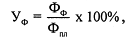 где: Уф - уровень финансирования реализации мероприятий муниципальной программы;Фф - фактический объем финансовых ресурсов, направленный на реализацию мероприятий муниципальной программы;Фпл - плановый объем финансовых ресурсов на реализацию муниципальной программы.2. Степень выполнения мероприятий муниципальной программы определяется по следующей формуле: 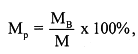 где:Мр- уровень реализации мероприятий муниципальной программы;Мв - количество мероприятий с достигнутым непосредственным результатом в отчетном периоде;М - количество мероприятий, реализуемых в соответствующем отчетном периоде.Расчет показателя достижения результата мероприятия муниципальной программы производится по формуле: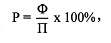 где:Р - показатель достижения результата мероприятия муниципальной программы;Ф - фактическое значение индикатора (показателя) мероприятия муниципальной программы (основного мероприятия, подпрограммы, ВЦП);П - плановое значение индикатора (показателя) мероприятия муниципальной программы (основного мероприятия, подпрограммы, ВЦП) (для показателей, желаемой тенденцией развития которых является рост значений) или: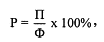 (для показателей, желаемой тенденцией развития которых является снижение значений).Мероприятие может считаться выполненным в полном объеме при достижении следующих результатов:- мероприятие, результаты которого оцениваются на основании числовых (в абсолютных или относительных величинах) значений показателей непосредственных результатов, считается выполненным в полном объеме, если фактически достигнутое значение показателя составляет не менее 95% от запланированного. В том случае, когда для описания результатов реализации мероприятия используются несколько показателей непосредственных результатов, для оценки степени реализации мероприятия используется среднее арифметическое значение отношений фактических значений показателей к запланированным значениям, выраженное в процентах;- мероприятие, предусматривающее оказание муниципальных услуг (работ) на основании муниципальных заданий, финансовое обеспечение которых осуществляется за счет средств бюджета муниципального образования «Город Астрахань», считается выполненным в полном объеме в случае выполнения сводных показателей муниципальных заданий по объему и по качеству муниципальных услуг (работ) не менее чем на 95% от установленных значений на отчетный год;- по иным мероприятиям результаты реализации могут оцениваться как наступ­ление события и/ или достижение качественного результата.Эффективность использования средств бюджета сопоставляет выполненные мероприятия и израсходованные финансовые средства и определяется по формуле: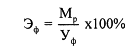 3. Уровень достижения запланированных значений показателей (индикаторов) целей и задач муниципальной программы определяется отношением фактически достигнутого значения каждого показателя (индикатора) целей и задач в отчетном периоде к его плановому значению по формуле: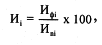 где:Иi - уровень достижения i-го показателя (индикатора) муниципальной программы в процентах;Ифi - фактическое значение i-го показателя (индикатора), достигнутое в ходе реализации муниципальной программы в отчетном периоде;Иni - плановое значение i-го показателя (индикатора), утвержденное в муниципальной программе на отчетный период;i - номер показателя (индикатора) муниципальной программы.Эффективность реализации муниципальной программы в целом по уровню достижения значений показателей (индикаторов) целей и задач определяется по формуле: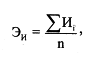 где:n - количество показателей (индикаторов) целей и задач муниципальной программы.По каждому показателю (индикатору) в случае существенных расхождений между плановыми и фактическими значениями (как положительных, так и отрицательных) проводится анализ факторов, повлиявших на данные расхождения.4. Общая эффективность реализации муниципальной программы в целом рассчитывается по формуле: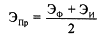 По результатам оценки эффективности реализации муниципальной программы могут быть сделаны следующие выводы:1. Муниципальная программа реализуется эффективно, если значение показателя ЭПр составляет 90% и более.2. Муниципальная программа реализуется умеренно эффективно, если значение показателя ЭПр составляет от 80 до 90%.3. Муниципальная программа реализуется неэффективно, если значение показателя ЭПр составляет менее 80%.Планомерное достижение целевых показателей Программы и входящих в ее состав подпрограмм позволит обеспечить комплексную безопасность населения и социально значимых объектов на территории муниципального образования «Город Астрахань».Главный социально-экономический эффект от реализации муниципальной программы выражается в сохранении благоприятного состояния окружающей среды муниципального образования «Город Астрахань» и соответственно, в повышении качества жизни населения.Экономический эффект муниципальной программы будет связан с оптимизацией расходования бюджетных средств, сосредоточением ресурсов на решении приоритетных задач в сфере охраны окружающей среды муниципального образования «Город Астрахань».Приложение 1 к муниципальной программе муниципального образования «Город Астрахань» «Охрана окружающей среды» Перечень программных мероприятий, показателей (индикаторов) и результатов муниципальной программы муниципального образования «Город Астрахань» «Охрана окружающей среды»Приложение 2 к муниципальной программе муниципального образования «Город Астрахань» «Охрана окружающей среды» Распределение расходов на реализацию муниципальной программы муниципального образования «Город Астрахань» «Охрана окружающей среды»Приложение 3 к муниципальной программе муниципального образования «Город Астрахань» «Охрана окружающей среды» Расчет показателей (индикаторов) муниципальной программы муниципального образования «Город Астрахань» «Охрана окружающей среды»Наименование муниципальной программыМуниципальная программа муниципального образования «Город Астрахань» «Охрана окружающей среды» (далее - Программа)Основание для разработки муниципальной программыПеречень муниципальных программ муниципального образования «Город Астрахань», утвержденный распоряжением администрации муниципального образования «Город Астрахань» № 607-р от 27.05.2015, с изменениями, внесенными распоряжениями администрации муниципального образования «Город Астрахань» от 21.03.2016 № 193-р, от 21.10.2016 № 1534-р, от 14.12.2017 № 2300-р, от 11.07.2018 № 3026-рОтветственный исполнитель муниципальной программыУправление по коммунальному хозяйству и благоустройству администрации муниципального образования «Город Астрахань»Соисполнитель муниципальной программы (участник)Подпрограммы муниципальной программы (в том числе ведомственные целевые программы, входящие в состав муниципальной программы)не предусмотрены ПрограммойЦель муниципальной программыУлучшение экологической обстановки на территории муниципального образования «Город Астрахань» (далее - город Астрахань)Задачи муниципальной программыОсновными задачами Программы являются:- поддержание качественного состояния внутригородских водоемов;- обеспечение охраны земельных ресурсов (восстановление нарушенных земель)Целевые показатели (индикаторы) программы- доля территории, на которой улучшилась экологическая обстановка, от общей площади экологически загрязненной территории;- доля ликвидированных нарушений, выявленных при контроле качества внутригородских водоемов;- доля рекультивируемых земель от общего количества земель, подлежащих рекультивацииСроки и этапы реализации муниципальной программы2021-2023 годыОбъемы и источники финансирования муниципальной программы Объем финансирования муниципальной программы составляет 36 340 440,00 руб., в том числе бюджет МО «Город Астрахань» составляет 36 340 440,00 руб., в том числе по годам:2021 год - 12 113 480,00 руб.;2022 год - 12 113 480,00 руб.;2023 год - 12 113 480,00 руб. Ожидаемые конечные результаты реализации муниципальной программыВ результате реализации Программы ожидается достижение следующих результатов:- увеличение доли территории, на которой улучшилась экологическая обстановка, от общей площади экологически загрязненной территории до 68,4%;- доля ликвидированных нарушений, выявленных при контроле качества внутригородских водоемов, до 100% (ежегодно);- увеличение доли рекультивируемых земель от общего количества земель, подлежащих рекультивации, до 43% Система организации контроля за исполнением муниципальной программыУправление по коммунальному хозяйству и благоустройству администрации муниципального образования «Город Астрахань» осуществляет контроль за реализацией Программы№ п/пЦели, задачи, наименование программных мероприятий Ответственные исполнители, соисполнители, участникиНаименование показателя (индикатора) Ед. изм. Отчетный 2019 годТекущий 2020 годПланируемое значение показателя по годам реализацииПланируемое значение показателя по годам реализацииПланируемое значение показателя по годам реализацииПланируемое значение показателя по годам реализацииПланируемое значение показателя по годам реализацииПланируемое значение показателя по годам реализацииЦелевое значение показателя (конечный результат) за весь период реализации программы№ п/пЦели, задачи, наименование программных мероприятий Ответственные исполнители, соисполнители, участникиНаименование показателя (индикатора) Ед. изм. Отчетный 2019 годТекущий 2020 год2021 год2021 год2022 год2022 год2023 год 2023 год Целевое значение показателя (конечный результат) за весь период реализации программы№ п/пЦели, задачи, наименование программных мероприятий Ответственные исполнители, соисполнители, участникиНаименование показателя (индикатора) Ед. изм. Отчетный 2019 годТекущий 2020 годвсегов том числе на 01.07всегов том числе на 01.07всегов том числе на 01.07Целевое значение показателя (конечный результат) за весь период реализации программыМуниципальная программа муниципального образования «Город Астрахань» «Охрана окружающей среды»Муниципальная программа муниципального образования «Город Астрахань» «Охрана окружающей среды»Муниципальная программа муниципального образования «Город Астрахань» «Охрана окружающей среды»Муниципальная программа муниципального образования «Город Астрахань» «Охрана окружающей среды»Муниципальная программа муниципального образования «Город Астрахань» «Охрана окружающей среды»Муниципальная программа муниципального образования «Город Астрахань» «Охрана окружающей среды»Муниципальная программа муниципального образования «Город Астрахань» «Охрана окружающей среды»Муниципальная программа муниципального образования «Город Астрахань» «Охрана окружающей среды»Муниципальная программа муниципального образования «Город Астрахань» «Охрана окружающей среды»Муниципальная программа муниципального образования «Город Астрахань» «Охрана окружающей среды»Муниципальная программа муниципального образования «Город Астрахань» «Охрана окружающей среды»Муниципальная программа муниципального образования «Город Астрахань» «Охрана окружающей среды»Муниципальная программа муниципального образования «Город Астрахань» «Охрана окружающей среды»Муниципальная программа муниципального образования «Город Астрахань» «Охрана окружающей среды»2Цель 1. Улучшение экологической обстановки на территории города АстраханиУправление по коммунальному хозяйству и благоустройству администрации муниципального образования «Город Астрахань», управление по капитальному строительству администрации муниципального образования «Город Астрахань»Показатель 1. Доля территории, на которой улучшилась экологическая обстановка, от общей площади экологически загрязненной территории%41,768,468,4-68,4-68,4-68,43Задача 1.1. Поддержание качественного состояния внутригородских водоемовУправление по коммунальному хозяйству и благоустройству администрации муниципального образования «Город Астрахань»Показатель 1. Доля ликвидированных нарушений, выявленных при контроле качества внутригородских водоемов%1001001000100010001004Мероприятие 1.1.1. Ведение аналитического контроля за качеством сбросных вод и состоянием водных объектов города АстраханиУправление по коммунальному хозяйству и благоустройству администрации муниципального образования «Город Астрахань»Показатель 1. Количество взятых проб воды города Астраханиед. 141414-14-14-425Задача 1.2. Обеспечение охраны земельных ресурсов (восстановление нарушенных земель)Управление по коммунальному хозяйству и благоустройству администрации муниципального образования «Город Астрахань»Показатель 1. Доля рекультивируемых земель от общего количества земель, подлежащих рекультивации %10,837,542,8-42,9-43-436Мероприятие 1.2.1. Ведение мониторинга состояния окружающей среды на территории объектов размещения отходовУправление по коммунальному хозяйству и благоустройству администрации муниципального образования «Город Астрахань»Показатель 1. Количество взятых проб ед. 323232-32-32-1606Мероприятие 1.2.1. Ведение мониторинга состояния окружающей среды на территории объектов размещения отходовУправление по коммунальному хозяйству и благоустройству администрации муниципального образования «Город Астрахань»водыед. 161616-16-16-806Мероприятие 1.2.1. Ведение мониторинга состояния окружающей среды на территории объектов размещения отходовУправление по коммунальному хозяйству и благоустройству администрации муниципального образования «Город Астрахань»почвыед. 888-8-8-406Мероприятие 1.2.1. Ведение мониторинга состояния окружающей среды на территории объектов размещения отходовУправление по коммунальному хозяйству и благоустройству администрации муниципального образования «Город Астрахань»воздухаед. 888-8-8-407Мероприятие 1.2.2. Проведение работ по рекультивации полигона ТБО (пос. Фунтово)Управление по коммунальному хозяйству и благоустройству администрации муниципального образования «Город Астрахань»Показатель 1. Площадь рекультивации полигона ТБО (пос. Фунтово)га4020202067Мероприятие 1.2.2. Проведение работ по рекультивации полигона ТБО (пос. Фунтово)Управление по коммунальному хозяйству и благоустройству администрации муниципального образования «Город Астрахань»Показатель 2. Количество откорректированных проектовшт. 000000000№ п/пЦели, задачи, наименования программных мероприятий Ответственные исполнители, соисполнители, участникиИсточники финансированияКод Код Планируемые расходы, руб. Планируемые расходы, руб. Планируемые расходы, руб. Планируемые расходы, руб. № п/пЦели, задачи, наименования программных мероприятий Ответственные исполнители, соисполнители, участникиИсточники финансированияГРБС(ведомство)целевойстатьивсего2021202220231 Муниципальная программа муниципального образования «Город Астрахань» «Охрана окружающей среды» Муниципальная программа муниципального образования «Город Астрахань» «Охрана окружающей среды» Муниципальная программа муниципального образования «Город Астрахань» «Охрана окружающей среды» Муниципальная программа муниципального образования «Город Астрахань» «Охрана окружающей среды» Муниципальная программа муниципального образования «Город Астрахань» «Охрана окружающей среды» Муниципальная программа муниципального образования «Город Астрахань» «Охрана окружающей среды» Муниципальная программа муниципального образования «Город Астрахань» «Охрана окружающей среды» Муниципальная программа муниципального образования «Город Астрахань» «Охрана окружающей среды» Муниципальная программа муниципального образования «Город Астрахань» «Охрана окружающей среды»2Цель 1. Улучшение экологической обстановки на территории города АстраханиУправление по коммунальному хозяйству и благоустройству администрации муниципального образования «Город Астрахань»Бюджет МО «Город Астрахань»хх36 340 440,0012 113 480,0012 113 480,0012 113 480,002Цель 1. Улучшение экологической обстановки на территории города АстраханиУправление по коммунальному хозяйству и благоустройству администрации муниципального образования «Город Астрахань»Бюджет Астраханской областихх0,000,000,000,003Задача 1. Поддержание качественного состояния внутригородских водоемовУправление по коммунальному хозяйству и благоустройству администрации муниципального образования «Город Астрахань»Бюджет МО «Город Астрахань»хх271 950,0090 650,0090 650,0090 650,004Мероприятие 1.1.1. Ведение аналитического контроля за качеством сбросных вод и состоянием водных объектов города АстраханиУправление по коммунальному хозяйству и благоустройству администрации муниципального образования «Город Астрахань»Бюджет МО «Город Астрахань»хх271 950,0090 650,0090 650,0090 650,005Задача 1.2. Обеспечение охраны земельных ресурсов (восстановление нарушенных земель)Управление по коммунальному хозяйству и благоустройству администрации муниципального образования «Город Астрахань»Бюджет МО «Город Астрахань»хх36 068 490,0012 022 830,0012 022 830,0012 022 830,005Задача 1.2. Обеспечение охраны земельных ресурсов (восстановление нарушенных земель)Управление по коммунальному хозяйству и благоустройству администрации муниципального образования «Город Астрахань»Бюджет Астраханской областихх0,000,000,000,006Мероприятие 1.2.1. Ведение мониторинга состояния окружающей среды на территории объектов размещения отходовУправление по коммунальному хозяйству и благоустройству администрации муниципального образования «Город Астрахань»Бюджет МО «Город Астрахань»хх818 490,00272 830,00272 830,00272 830,007Мероприятие 1.2.2. Проведение работ по рекультивации полигона ТБО (пос. Фунтово)Управление по коммунальному хозяйству и благоустройству администрации муниципального образования «Город Астрахань»Бюджет МО «Город Астрахань»хх35 250 000,0011 750 000,0011 750 000,0011 750 000,007Мероприятие 1.2.2. Проведение работ по рекультивации полигона ТБО (пос. Фунтово)Управление по коммунальному хозяйству и благоустройству администрации муниципального образования «Город Астрахань»Бюджет Астраханской областихх0,000,000,000,008Итого по муниципальной программе36 340 440,0012 113 480,0012 113 480,0012 113 480,009в том числе:10Бюджет МО «Город Астрахань»36 340 440,0012 113 480,0012 113 480,0012 113 480,0011Бюджет Астраханской области 0,000,000,000,00№ п/пЦели, задачи, наименование программных мероприятийОтветственные исполнители, соисполнители, участникиНаименование показателя (индикатора)Ед. изм. Методика расчета (формулы, описание расчетов) и (или) другие источники получения информацииМуниципальная программа муниципального образования «Город Астрахань» «Охрана окружающей среды»Муниципальная программа муниципального образования «Город Астрахань» «Охрана окружающей среды»Муниципальная программа муниципального образования «Город Астрахань» «Охрана окружающей среды»Муниципальная программа муниципального образования «Город Астрахань» «Охрана окружающей среды»Муниципальная программа муниципального образования «Город Астрахань» «Охрана окружающей среды»Муниципальная программа муниципального образования «Город Астрахань» «Охрана окружающей среды»1Цель 1. Улучшение экологической обстановки на территории города АстраханиУправление по коммунальному хозяйству и благоустройству администрации МО «Город Астрахань»Показатель 1. Доля территории, на которой улучшилась экологическая обстановка, от общей площади экологически загрязненной территории%Д улучш. = К улучш./ К общ. x 100%;К улучш. - количество объектов, на которых улучшилась экологическая обстановка;К общ. - общее количество объектов2Задача 1.1. Поддержание качественного состояния внутригородских водоемовУправление по коммунальному хозяйству и благоустройству администрации МО «Город Астрахань»Показатель 1. Доля ликвидированных нарушений, выявленных при контроле качества внутригородских водоемов%Д ликв. нар. = К ликв. нар./ К общ. x 100%;К ликв. нар. - количество ликвидированных нарушений;К общ. - общее количество нарушений3Задача 1.2. Обеспечение охраны земельных ресурсов (восстановление нарушенных земель)Управление по коммунальному хозяйству и благоустройству администрации МО «Город Астрахань»Показатель 1. Доля рекультивируемых земель от общего количества земель, подлежащих рекультивации%Д рекульт. = К рекульт./ К общ. x 100%;К рекульт. - количество рекультивируемых объектов;К общ. - общее количество объектов